Vejledning til ansøgning om ledsagelse 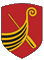 Ansøger
Udfyldes med navn, adresse, personnummer og telefonnummer.
Derudover ønsker vi kontaktoplysninger på evt. pårørende og gerne kontaktperson fra evt. bostedet.

Ledsagelse ønskes til
Her ønsker vi en beskrivelse af de forskellige aktiviteter, du ønsker ledsagelse til.Antal timer pr. måned
Hvis du bor i egen bolig, bliver du som regel visiteret til ledsagelse i op til 15 timer pr måned.
Hvis du bor på bosted, bliver du som regel visiteret til ledsagelse i op til 8 timer pr. måned. 

Behov for hjælp til
Beskrivelse af hvilken form for hjælp du har behov for.Benyttelse af hjælpemidler
Her ønsker vi en beskrivelse af, hvilke hjælpemidler du benytter. (Elektrisk kørestol, almindelig kørestol, rollator osv.)

Evt. navn på person du ønsker som ledsager
Hvis du selv har forslag til, hvem der kunne blive din ledsager, skal du her skrive personens kontaktoplysninger. Dog skal du være opmærksom på betingelserne under § 45, stk. 3  samt § 97, stk. 4 i serviceloven. Paragrafferne findes på bagsiden af ansøgningen. Hvis du ikke selv har forslag til en ledsager, har Kerteminde Kommune tilknytning til mulige ledsagere.Helbredsforhold
Her ønsker vi en beskrivelse af,  hvilken funktionsnedsættelse der er årsag til ansøgningen. 
Vi ønsker ligeledes en beskrivelse af, hvorfor du ikke kan færdes alene udenfor hjemmet. Med venlig hilsen
Handicap og psykiatri afdelingen
Kerteminde Kommune